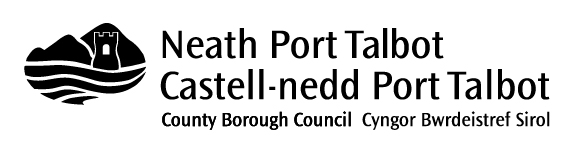 End of Funding Reporting FormFor both i)  Core funding over £1,000  ii) Activities £1,000 and over that do not relate to core fundingOrganisation Name:Main or Registered Address:Name of activities:Year:Reporting period           from:                to:   ContentsPart One: 	Looking backPart Two:		Equality InformationPart Three:	End of funding reviewPart Four:		DeclarationPart One: 	Looking back  What progress have you made?Describe the main activities you have started, continued or finished during this reporting period. You can include in this section how the activities have contributed to the Council’s key priorities.You can write up to 300 wordsWhat have you learned?Give details of:Any achievements or unexpected outcomes you would like to share with usAny problems you’ve faced and how you’ve tackled themHow you will use or share what you have learned from your own monitoring or evaluationAny changes you will make to your activities because of what you’ve learnedYou can write up to 300 wordsHow much change has happened?Explain how much progress you made towards achieving the key outcomes / outputs you included in your application.Outcomes:Outputs:Financial InformationIn your application form you provided information on the items that will be bought with the funding requested. Please provide a breakdown of this expenditure for the reporting period (please note you cannot include recoverable VAT)Part Two:	Equality InformationHow well did you reach everyone who could benefit from your activities during this reporting period ?Describe what you’ve done to make sure everyone who could benefit from your activities  knew about them and was able to get involved. If your activities have not been as effective as you would have liked, explain what you’ll do differently in the futureYou can write up to 300 wordsPart Three:	End of funding reviewHave your actvities brought about the changes you expected?Describe how successful you have been in bringing about the changes you wanted to achieve. If you did not bring about some of the changes you expected explain why you think this was.You can write up to 300 wordsWhat have you done in the last year to ensure the benefits of your activities have a lasting impact after the grant funding from Neath Port Talbot County Borough Council ends?This may include:Adopting the approaches from your activities more widely across your other workEncouraging other organisations to respond to your achievements by changing what they do or how they do itContinuing some or all of the activities with other fundingYou can write up to 300 wordsPlease include below any additional information you feel is relevant which you would like to share with us (you can write up to 300 words)Part Four:		DeclarationPlease tick the box below to confirm that:The information in this end of funding report is accurate and has been approved by the governing body of your organisationThe grant money from Neath Port Talbot County Borough Council has been used exclusively for the activities described in your original application, together with any changes you have agreed with us since thenThere have not been any significant changes to your activities or the governance of your organisation apart from any you have told us about and we have agreed to in writingYou have told us about all other sources of funding for your activities and you have not received any duplicate funding for the activities, services or facilities Neath Port County Borough Council is paying forYou have sought to achieve value for money by securing goods and services at reasonable pricesYour organisation keeps full and proper accounts and records, including invoices and receipts, which show how the grant money has been usedYour organisation has not disposed of any grant funded assets without getting permission from Neath Port Talbot County Borough Council in writingI agree (please tick)Signed:		Name:		Position:		Outcome 1Progress:Progress:Outcome2Progress:Progress:Outcome3Progress:Progress:Outcome 4Progress:Progress:Output 1Progress:Progress:Output2Progress:Progress:Output3Progress:Progress:Output4Progress:ItemsCostTotal